      B. PREVIOUS POSTS (IN REVERSE ORDER)P11 (3-300)-EINSTRUCTIONSPlease answer each question clearly and completely. TYPE OR PRINT LEGIBLY.Read carefully and follow all directions.UNITEDNATIONS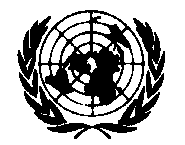 PERSONAL HISTORY FORM (P11)Do Not Write In This SpaceP.11 (3-00)-E1. Family Name:		First Name:		Middle Name		Maiden name, if any______________________________________________________________________________________________________________________________________2. Date		Day.   Mo.   Yr.    of Birth: 	___________________________________                                                                                                                                                                                                                                                                                                                                                                                                                                                                                                            3. Place of birth: _____________________________4. Nationality(ies) at birth: _________________________5. Presentnationality(ies)_____________________6. Sex________7. HeightM ________8. WeightKg _______9. Marital status:Single 	Married 	Separated   	Widow(er)  	Divorced   10. Entry into United Nations service might require assignment and travel to any area of the world in which the United Nations might have responsibilities. Have you any disabilities which might limit your prospective field of work or your ability to engage in air travel?YES 	NO	If "YES", please describe: -----------------------------------------------------------------------------------------------------------------------------------------------------------------------------------------------------------------------------------------------------------------------------------------------------------11.	Permanent address:12.	Present address (if different):13. Telephone No:___________________________________________14. Email address: ___________________________________________15.    Do you have any dependents? YES      NO  If “YES”, please provide the following information:15.    Do you have any dependents? YES      NO  If “YES”, please provide the following information:15.    Do you have any dependents? YES      NO  If “YES”, please provide the following information:15.    Do you have any dependents? YES      NO  If “YES”, please provide the following information:15.    Do you have any dependents? YES      NO  If “YES”, please provide the following information:15.    Do you have any dependents? YES      NO  If “YES”, please provide the following information:NAMEDATE OF BIRTHRELATIONSHIPNAMEDATE OF BIRTHRELATIONSHIP16.	Have you taken up legal permanent residence status in any country other than that of your nationality?          YES 	NO		If "YES", in which country? _____________________________________17.	Have you taken up any legal steps towards changing your present nationality?	YES 	NO       If "YES", explain fully: ______________________________________________________________________________________________________________________________________________________________________________________________________________________________________18.	Are any of your relatives employed by a public international organization?If "YES", give the following information:		YES 	 NO    NAMERelationshipName of International Organization19.	What is your preferred field of work?	_________________________________________________________________________________________20.	Would you accept employment for less than six months?	  YES    	NO 21.	Have you previously submitted an application for employment with the UN? If so when:  _____________________________________________________22.	KNOWLEDGE OF LANGUAGES. What is your mother tongue? ______________________________________________________________________READREADWRITEWRITESPEAKSPEAKUNDERSTANDUNDERSTANDOTHER LANGUAGESEasilyNot EasilyEasilyNot EasilyEasilyNot EasilyEasilyNot Easily23.	For clerical grades onlyIndicate speed in words per minute.23.	For clerical grades onlyIndicate speed in words per minute.23.	For clerical grades onlyIndicate speed in words per minute.23.	For clerical grades onlyIndicate speed in words per minute.23.	For clerical grades onlyIndicate speed in words per minute.List any office machines or equipment and computer programmes you useList any office machines or equipment and computer programmes you useList any office machines or equipment and computer programmes you useList any office machines or equipment and computer programmes you useEnglishFrenchOther languagesOther languagesEnglishFrenchTypingShorthand24.	EDUCATION. Give full details - N.B. Please give exact titles of degrees in original language. Please do not translate or equate to other degrees.A. UNIVERSITY OR EQUIVALENTNAME, PLACE AND COUNTRYATTENDED FROM/TOATTENDED FROM/TODEGREES and ACADEMICDISTINCTIONS OBTAINEDMAIN COURSE OF STUDYNAME, PLACE AND COUNTRYMth/YEARMth/YEARDEGREES and ACADEMICDISTINCTIONS OBTAINEDMAIN COURSE OF STUDYB.	SCHOOLS OR OTHER FORMAL TRAINING OR EDUCATION FROM AGE 14 (e.g. high school, technical school or apprenticeship)NAME, PLACE AND COUNTRYTYPETYPEATTENDED FROM/TOATTENDED FROM/TOCERTIFICATES OR DIPLOMAS OBTAINEDNAME, PLACE AND COUNTRYTYPETYPEMo./YearMo./YearCERTIFICATES OR DIPLOMAS OBTAINED25.	LIST PROFESSIONAL SOCIETIES AND ACTIVITIES IN CIVIC, PUBLIC OR INTERNATIONAL AFFAIRS26.	LIST ANY SIGNIFICANT PUBLICATIONS YOU HAVE WRITTEN (Do not attach)27.	EMPLOYMENT RECORD: Starting with your present post, LIST IN REVERSE ORDER every employment you have had. Use a separate block for each post. Include also service in the armed forces and note any period during which you were not gainfully employed. If you need more space, attach additional pages of the same size. Give both gross and net salaries per annum for your last or present post.A. PRESENT POST (LAST POST, IF NOT PRESENTLY IN EMPLOYMENT)   FROMTOSALARIES PER ANNUMSALARIES PER ANNUMEXACT TITLE OF YOUR POST:_______________________________________________________FOR UN STAFF – LEVEL/STEP: _____________________________EXACT TITLE OF YOUR POST:_______________________________________________________FOR UN STAFF – LEVEL/STEP: _____________________________MONTH/YEARMONTH/YEARSTARTINGFINALEXACT TITLE OF YOUR POST:_______________________________________________________FOR UN STAFF – LEVEL/STEP: _____________________________EXACT TITLE OF YOUR POST:_______________________________________________________FOR UN STAFF – LEVEL/STEP: _____________________________NAME OF EMPLOYER: ____________________________________________NAME OF EMPLOYER: ____________________________________________NAME OF EMPLOYER: ____________________________________________NAME OF EMPLOYER: ____________________________________________TYPE OF BUSINESS: ______________________________________________________TYPE OF BUSINESS: ______________________________________________________ADDRESS OF EMPLOYER: ________________________________________________________________________________________________________________________________________________________________________________________________ADDRESS OF EMPLOYER: ________________________________________________________________________________________________________________________________________________________________________________________________ADDRESS OF EMPLOYER: ________________________________________________________________________________________________________________________________________________________________________________________________ADDRESS OF EMPLOYER: ________________________________________________________________________________________________________________________________________________________________________________________________NAME OF SUPERVISOR:_______________________________________________________NAME OF SUPERVISOR:_______________________________________________________ADDRESS OF EMPLOYER: ________________________________________________________________________________________________________________________________________________________________________________________________ADDRESS OF EMPLOYER: ________________________________________________________________________________________________________________________________________________________________________________________________ADDRESS OF EMPLOYER: ________________________________________________________________________________________________________________________________________________________________________________________________ADDRESS OF EMPLOYER: ________________________________________________________________________________________________________________________________________________________________________________________________NO. AND KIND OF EMPLOYEES SUPERVISED BY YOU:______________________________REASON FOR LEAVING:________________DESCRIPTION OF YOUR DUTIESDESCRIPTION OF YOUR DUTIESDESCRIPTION OF YOUR DUTIESDESCRIPTION OF YOUR DUTIESDESCRIPTION OF YOUR DUTIESDESCRIPTION OF YOUR DUTIESFROMTOSALARIES PER ANNUMSALARIES PER ANNUMEXACT TITLE OF YOUR POST:____________________________________________________FOR UN STAFF – LEVEL/STEP: ________________________________EXACT TITLE OF YOUR POST:____________________________________________________FOR UN STAFF – LEVEL/STEP: ________________________________MONTH/YEARMONTH/YEARSTARTINGFINALEXACT TITLE OF YOUR POST:____________________________________________________FOR UN STAFF – LEVEL/STEP: ________________________________EXACT TITLE OF YOUR POST:____________________________________________________FOR UN STAFF – LEVEL/STEP: ________________________________NAME OF EMPLOYER: ____________________________________________NAME OF EMPLOYER: ____________________________________________NAME OF EMPLOYER: ____________________________________________NAME OF EMPLOYER: ____________________________________________TYPE OF BUSINESS: ____________________________________________________TYPE OF BUSINESS: ____________________________________________________ADDRESS OF EMPLOYER: ________________________________________________________________________________________________________________________________________________________________________________________________ADDRESS OF EMPLOYER: ________________________________________________________________________________________________________________________________________________________________________________________________ADDRESS OF EMPLOYER: ________________________________________________________________________________________________________________________________________________________________________________________________ADDRESS OF EMPLOYER: ________________________________________________________________________________________________________________________________________________________________________________________________NAME OF SUPERVISOR: ____________________________________________________NAME OF SUPERVISOR: ____________________________________________________ADDRESS OF EMPLOYER: ________________________________________________________________________________________________________________________________________________________________________________________________ADDRESS OF EMPLOYER: ________________________________________________________________________________________________________________________________________________________________________________________________ADDRESS OF EMPLOYER: ________________________________________________________________________________________________________________________________________________________________________________________________ADDRESS OF EMPLOYER: ________________________________________________________________________________________________________________________________________________________________________________________________NO. AND KIND OF EMPLOYEES SUPERVISED BY YOU:______________________________REASON FOR LEAVING:_______________DESCRIPTION OF YOUR DUTIESDESCRIPTION OF YOUR DUTIESDESCRIPTION OF YOUR DUTIESDESCRIPTION OF YOUR DUTIESDESCRIPTION OF YOUR DUTIESDESCRIPTION OF YOUR DUTIESFROMTOSALARIES PER ANNUMSALARIES PER ANNUMEXACT TITLE OF YOUR POST:_______________________________________________________FOR UN STAFF – LEVEL/STEP: _____________________________EXACT TITLE OF YOUR POST:_______________________________________________________FOR UN STAFF – LEVEL/STEP: _____________________________MONTH/YEARMONTH/YEARSTARTINGFINALEXACT TITLE OF YOUR POST:_______________________________________________________FOR UN STAFF – LEVEL/STEP: _____________________________EXACT TITLE OF YOUR POST:_______________________________________________________FOR UN STAFF – LEVEL/STEP: _____________________________NAME OF EMPLOYER: ___________________________________________________NAME OF EMPLOYER: ___________________________________________________NAME OF EMPLOYER: ___________________________________________________NAME OF EMPLOYER: ___________________________________________________TYPE OF BUSINESS: ____________________________________________________TYPE OF BUSINESS: ____________________________________________________ADDRESS OF EMPLOYER: ________________________________________________________________________________________________________________________________________________________________________________________________ADDRESS OF EMPLOYER: ________________________________________________________________________________________________________________________________________________________________________________________________ADDRESS OF EMPLOYER: ________________________________________________________________________________________________________________________________________________________________________________________________ADDRESS OF EMPLOYER: ________________________________________________________________________________________________________________________________________________________________________________________________NAME OF SUPERVISOR: ____________________________________________________NAME OF SUPERVISOR: ____________________________________________________ADDRESS OF EMPLOYER: ________________________________________________________________________________________________________________________________________________________________________________________________ADDRESS OF EMPLOYER: ________________________________________________________________________________________________________________________________________________________________________________________________ADDRESS OF EMPLOYER: ________________________________________________________________________________________________________________________________________________________________________________________________ADDRESS OF EMPLOYER: ________________________________________________________________________________________________________________________________________________________________________________________________NO. AND KIND OF EMPLOYEES SUPERVISED BY YOU:______________________________ REASON FOR LEAVING:________________DESCRIPTION OF YOUR DUTIESDESCRIPTION OF YOUR DUTIESDESCRIPTION OF YOUR DUTIESDESCRIPTION OF YOUR DUTIESDESCRIPTION OF YOUR DUTIESDESCRIPTION OF YOUR DUTIESFROMTOSALARIES PER ANNUMSALARIES PER ANNUMEXACT TITLE OF YOUR POST:_______________________________________________________FOR UN STAFF – LEVEL/STEP: _____________________________EXACT TITLE OF YOUR POST:_______________________________________________________FOR UN STAFF – LEVEL/STEP: _____________________________MONTH/YEARMONTH/YEARSTARTINGFINALEXACT TITLE OF YOUR POST:_______________________________________________________FOR UN STAFF – LEVEL/STEP: _____________________________EXACT TITLE OF YOUR POST:_______________________________________________________FOR UN STAFF – LEVEL/STEP: _____________________________NAME OF EMPLOYER: ______________________________________________________NAME OF EMPLOYER: ______________________________________________________NAME OF EMPLOYER: ______________________________________________________NAME OF EMPLOYER: ______________________________________________________TYPE OF BUSINESS:______________________________________________________TYPE OF BUSINESS:______________________________________________________ADDRESS OF EMPLOYER: ________________________________________________________________________________________________________________________________________________________________________________________________ADDRESS OF EMPLOYER: ________________________________________________________________________________________________________________________________________________________________________________________________ADDRESS OF EMPLOYER: ________________________________________________________________________________________________________________________________________________________________________________________________ADDRESS OF EMPLOYER: ________________________________________________________________________________________________________________________________________________________________________________________________NAME OF SUPERVISOR: ____________________________________________________NAME OF SUPERVISOR: ____________________________________________________ADDRESS OF EMPLOYER: ________________________________________________________________________________________________________________________________________________________________________________________________ADDRESS OF EMPLOYER: ________________________________________________________________________________________________________________________________________________________________________________________________ADDRESS OF EMPLOYER: ________________________________________________________________________________________________________________________________________________________________________________________________ADDRESS OF EMPLOYER: ________________________________________________________________________________________________________________________________________________________________________________________________NO. AND KIND OF EMPLOYEES SUPERVISED BY YOU:______________________________ REASON FOR LEAVING:________________DESCRIPTION OF YOUR DUTIESDESCRIPTION OF YOUR DUTIESDESCRIPTION OF YOUR DUTIESDESCRIPTION OF YOUR DUTIESDESCRIPTION OF YOUR DUTIESDESCRIPTION OF YOUR DUTIESFROMTOSALARIES PER ANNUMSALARIES PER ANNUMEXACT TITLE OF YOUR POST:_______________________________________________________FOR UN STAFF – LEVEL/STEP: _____________________________EXACT TITLE OF YOUR POST:_______________________________________________________FOR UN STAFF – LEVEL/STEP: _____________________________MONTH/YEARMONTH/YEARSTARTINGFINALEXACT TITLE OF YOUR POST:_______________________________________________________FOR UN STAFF – LEVEL/STEP: _____________________________EXACT TITLE OF YOUR POST:_______________________________________________________FOR UN STAFF – LEVEL/STEP: _____________________________NAME OF EMPLOYER: _________________________________________________NAME OF EMPLOYER: _________________________________________________NAME OF EMPLOYER: _________________________________________________NAME OF EMPLOYER: _________________________________________________TYPE OF BUSINESS: ___________________________________TYPE OF BUSINESS: ___________________________________ADDRESS OF EMPLOYER: ________________________________________________________________________________________________________________________________________________________________________________________________ADDRESS OF EMPLOYER: ________________________________________________________________________________________________________________________________________________________________________________________________ADDRESS OF EMPLOYER: ________________________________________________________________________________________________________________________________________________________________________________________________ADDRESS OF EMPLOYER: ________________________________________________________________________________________________________________________________________________________________________________________________NAME OF SUPERVISOR:NAME OF SUPERVISOR:ADDRESS OF EMPLOYER: ________________________________________________________________________________________________________________________________________________________________________________________________ADDRESS OF EMPLOYER: ________________________________________________________________________________________________________________________________________________________________________________________________ADDRESS OF EMPLOYER: ________________________________________________________________________________________________________________________________________________________________________________________________ADDRESS OF EMPLOYER: ________________________________________________________________________________________________________________________________________________________________________________________________NO. AND KIND OF EMPLOYEES SUPERVISED BY YOU:______________________________  REASON FOR LEAVING:________________DESCRIPTION OF YOUR DUTIESDESCRIPTION OF YOUR DUTIESDESCRIPTION OF YOUR DUTIESDESCRIPTION OF YOUR DUTIESDESCRIPTION OF YOUR DUTIESDESCRIPTION OF YOUR DUTIES28.	ARE YOU NOW, OR HAVE YOU EVER BEEN, A PERMANENT CIVIL SERVANT IN YOUR GOVERNMENT'S EMPLOY?YES    	NO                 If "YES", WHEN? ____________________________________________________________	28.	ARE YOU NOW, OR HAVE YOU EVER BEEN, A PERMANENT CIVIL SERVANT IN YOUR GOVERNMENT'S EMPLOY?YES    	NO                 If "YES", WHEN? ____________________________________________________________	28.	ARE YOU NOW, OR HAVE YOU EVER BEEN, A PERMANENT CIVIL SERVANT IN YOUR GOVERNMENT'S EMPLOY?YES    	NO                 If "YES", WHEN? ____________________________________________________________	29.	HAVE YOU ANY OBJECTIONS TO OUR MAKING INQUIRIES OF YOUR PRESENT EMPLOYER?	         YES    	NO                 29.	HAVE YOU ANY OBJECTIONS TO OUR MAKING INQUIRIES OF YOUR PRESENT EMPLOYER?	         YES    	NO                 29.	HAVE YOU ANY OBJECTIONS TO OUR MAKING INQUIRIES OF YOUR PRESENT EMPLOYER?	         YES    	NO                 30.	REFERENCES:	List three persons, not related to you, who are familiar with your character and qualifications.Do not repeat names of supervisors listed under Item 2730.	REFERENCES:	List three persons, not related to you, who are familiar with your character and qualifications.Do not repeat names of supervisors listed under Item 2730.	REFERENCES:	List three persons, not related to you, who are familiar with your character and qualifications.Do not repeat names of supervisors listed under Item 27FULL NAMEFULL ADDRESSBUSINESS OR OCCUPATION31.	HAVE YOU EVER BEEN ARRESTED, INDICTED, OR SUMMONED INTO COURT AS A DEFENDANT IN A CRIMINAL PROCEEDING, OR CONVICTED, FINED OR IMPRISONED FOR THE VIOLATION OF ANY LAW (excluding minor traffic violations)?         YES    	NO                 If “’YES”, give attach full particulars of each case.   32.	I certify that the statements made by me in answer to the foregoing questions are true, complete and correct to the best of my knowledge and belief. I understand that any misrepresentation or material omission made on a Personal History form or other document requested by the Organization renders a staff member of the United Nations liable to termination or dismissal.DATE:                                                                   	 SIGNATURE:  ________________________________                                                    N. B. You will be requested to supply documentary evidence which supports the statements you have made above. Do not, however, send any documentary evidence until you have been asked to do so by the Organization and, in any event, do not submit the original texts of references or testimonials unless they have been obtained for the sole use of the Organization